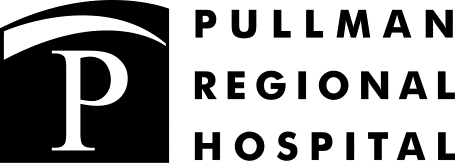 NOTICE OF CANCELLATIONPUBLIC HOSPITAL DISTRICT NO. 1-AOF d/b/aThe Regular Meeting of the Board of Commissionersscheduled for Wednesday, September 4, 2019is cancelled.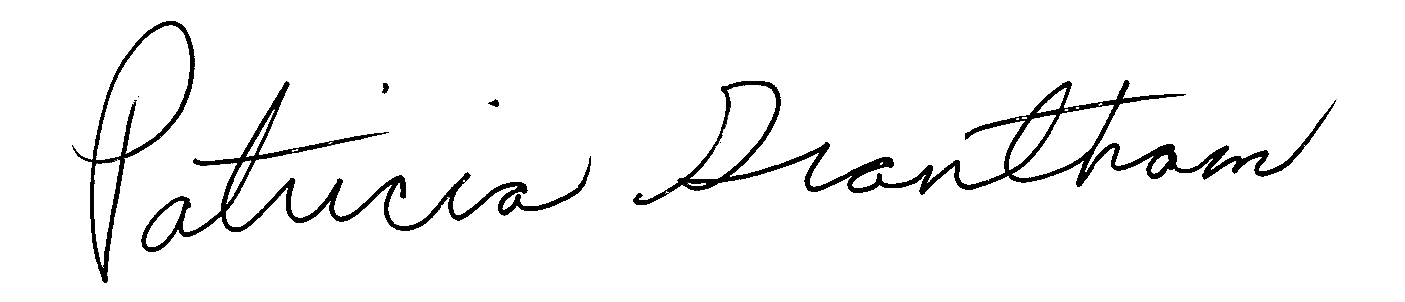 Patricia Grantham, PresidentBoard of CommissionersAugust 26, 2019